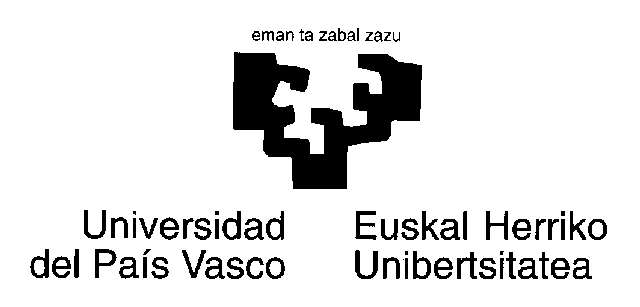 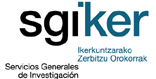 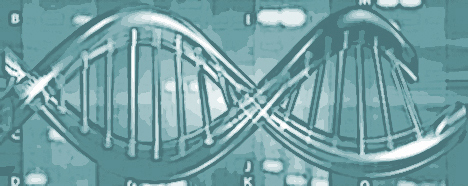 DNA FRAGMENTUEN ANALISIAK / ANÁLISIS DE FRAGMENTOS DE ADN / DNA FRAGMENTS ANALYSIS  ABI PRISM 3130XLESKAERA-ORRIA / HOJA DE PEDIDO / ORDER FORMERABILTZAILEA / USUARIO / USER:E-MAIL:ERAKUNDEA / EMPRESA / COMPANY:SAILA / DEPARTAMENTO / DEPARTMENT:DATA / FECHA / DATE:FAKTURAZIOA / FACTURACION / INVOICE DATA:(Nº orgánica, funcional y económica o NIF):GARRANTZITSUA: Eskaera orria bete eta laginekin bidaliIMPORTANTE: rellenar Hoja de Solicitud y enviarla con las muestrasIMPORTANT: fill Order Form and submit with the samples.LAGINA / MUESTRA / SAMPLELAGINA / MUESTRA / SAMPLELAGINA / MUESTRA / SAMPLELAGINA / MUESTRA / SAMPLELAGINA / MUESTRA / SAMPLESIZE STANDARDSIZE STANDARDDYE(6-FAM-B, VIC-G, NED-Y, PET-R, LIZ-O,…)DYE(6-FAM-B, VIC-G, NED-Y, PET-R, LIZ-O,…)DYE(6-FAM-B, VIC-G, NED-Y, PET-R, LIZ-O,…)DYE(6-FAM-B, VIC-G, NED-Y, PET-R, LIZ-O,…)DYE(6-FAM-B, VIC-G, NED-Y, PET-R, LIZ-O,…)DYE(6-FAM-B, VIC-G, NED-Y, PET-R, LIZ-O,…)DYE(6-FAM-B, VIC-G, NED-Y, PET-R, LIZ-O,…)DYE(6-FAM-B, VIC-G, NED-Y, PET-R, LIZ-O,…)IDPCR (µl)PCR (µl)Formamida (µl).Formamida (µl).Size Standard NameSize Standard (µl)BlueBlueGreenYellowYellowRedRedOrange